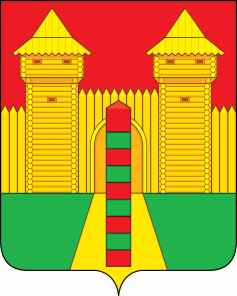 АДМИНИСТРАЦИЯ  МУНИЦИПАЛЬНОГО  ОБРАЗОВАНИЯ«ШУМЯЧСКИЙ  РАЙОН» СМОЛЕНСКОЙ  ОБЛАСТИРАСПОРЯЖЕНИЕот 12.07.2023г. № 176-р         п. Шумячи          В соответствии с Уставом Шумячского городского поселения, на основании обращения заведующего МБДОУ «Родничок» Л.Н. Петрушиной от 06.07.2023 №11.    1. Передать с баланса Администрации муниципального образования «Шумячский район» Смоленской области по бюджету Шумячского городского поселения на баланс муниципального бюджетного дошкольного образовательного учреждения «Детский сад «Родничок» следующие строительные материалы:   - штакетник узкий двухсторонний зеленый 1,00м. - в количестве 200 (двести) штук, стоимостью 25 330 (двадцать пять тысяч триста тридцать) рублей 00 копеек.   2. Отделу городского хозяйства Администрации муниципального образования «Шумячский район» Смоленской области подготовить и представить на утверждение акт приема-передачи строительных материалов.Глава муниципального образования«Шумячский район» Смоленской области                                         А.Н. ВасильевО передаче строительных материалов 